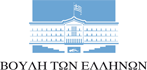 ΑΘΑΝΑΣΙΟΣ Ι. ΚΑΒΒΑΔΑΣΒουλευτής Ν. ΛευκάδαςANAΦΟΡΑΑθήνα, 28 Ιουλίου 2016Προς: Υπουργό Παιδείας, Έρευνας και Θρησκευμάτων,			                      κ. Νικόλαο ΦίληΚε Υπουργέ,Με την παρούσα σας διαβιβάζω αιτήματα της Επιτροπής Γονέων Τελειοφοίτων Λυκείων του νομού Λευκάδας, καθώς και σχετικά δημοσιεύματα, αναφορικά με την κατάσταση που διαμορφώνεται από το ευνοϊκό μέτρο της ποσόστωσης για την εισαγωγή στην Τριτοβάθμια εκπαίδευση τελειοφοίτων που επλήγησαν από το σεισμό της 17ης Νοεμβρίου στη Λευκάδα όπως ρυθμίστηκε στο άρθρο 51 του νόμου 4369/2016 και την προσθήκη κατόπιν στο ίδιο άρθρο και νέων περιοχών εκτός της Λευκάδας.Ειδικότερα, σημειώνεται ότι η προσθήκη νέων περιοχών, ήτοι του Μύτικα Αλυζίας, Αστακού, Κατούνας Αιτ/νίας, Παλαίρου, Βόνιτσας, Ερισού και Ιθάκης, για τις οποίες επίσης ισχύει η ποσόστωση 0,5%, δημιουργεί σε γονείς και τελειόφοιτους του νομού Λευκάδας μια αίσθηση αδικίας, καθότι η Λευκάδα ήταν ο κυρίως πληγείς νομός από το σεισμό. Όπως καθίσταται σαφές από τους πίνακες που επισυνάπτονται στην με αρ. Πρωτ. 3435 από 27/4/16 επιστολή μου προς εσάς, και σύμφωνα με τα επίσημα στοιχεία της Διεύθυνσης Αποκατάστασης Επιπτώσεων Φυσικών Καταστροφών (Δ.Α.Ε.Φ.Κ.), οι ζημιές στη Λευκάδα ήταν πολύ μεγαλύτερες από ότι στις άλλες περιοχές που επίσης κηρύχθηκαν σεισμόπληκτες. Κατόπιν των ανωτέρω και δεδομένου υπάρχουν δημοσιεύματα που αναφέρονται σε δηλώσεις σας ότι «κάποιοι σας ξεγέλασαν» για την ανάγκη επέκτασης της ευνοϊκής ρύθμισης και σε όμορες με τη Λευκάδα περιοχές, η Επιτροπή Γονέων Τελειόφοιτων Λυκείων του νομού Λευκάδας αιτείται εκ νέου την τροποποίηση της με αριθμό πρωτ. Φ.253/1/69267/Α5 από 22-4-16 απόφασής σας και το διαχωρισμό των δύο ποσοστών ανάμεσα στις περιοχές, ώστε να ισχύει ποσόστωση 0,5% ξεχωριστά και ανεξάρτητα για τους τελειόφοιτους του Ν. Λευκάδας. Παρακαλώ να μου γνωρίσετε τις απόψεις σας, καθώς και τις ενέργειές σας για τη διευθέτηση και επίλυση του θέματος.Αθανάσιος Ι. ΚαββαδάςΒουλευτής Ν. Λευκάδας